О разработке проекта планировки и межевания территории в отношении земельного участка с кадастровым номером 02:26:030404:15, расположенного по адресу: РБ, Иглинский район, с.Улу-Теляк, ул. Ленина д.12      Руководствуясь  п. 20, ч.1, ст. 14 Федерального закона № 131-ФЗ «Об общих принципах организации местного самоуправления в Российской Федерации», статьями 43,45 Градостроительного кодекса Российской Федерации,  рассмотрев представленные документы и заявление  местной религиозной организации православный Приход храма Свято-Никольского храма с.Улу-Теляк Иглинского района Республики Башкортостан «Уфимской Епархии Русской Православной Церкви» (Московский Патриархат) ,  п о с т а н о в л я ю:	1. Разрешить местной религиозной организации православный Приход храма Свято-Никольского храма с.Улу-Теляк Иглинского района Республики Башкортостан «Уфимской Епархии Русской Православной Церкви» (Московский Патриархат) разработку проекта планировки и межевания территории в отношении земельного участка с кадастровым номером 02:26:030404:15, расположенного по адресу: РБ, Иглинский район, с.Улу-Теляк, ул. Ленина д.12.		2. Обязать заказчика:	2.1. До начала проектирования выполнить в установленном порядке и в полном объеме инженерно-геологические и инженерно-геодезические изыскания.	2.2. Предоставить необходимые материалы для проведения публичных слушаний	по проекту планировки и межевания территории в отношении земельного участка с кадастровым номером 02:26:030404:15, расположенного по адресу: РБ, Иглинский район, с.Улу-Теляк, ул. Ленина д.12, в установленном порядке  в администрацию сельского поселения Улу-Телякский сельсовет в бумажном и электронном вариантах (на электронном носителе).	3. Финансирование работ по подготовке проекта планировки и межевания территории осуществить за счет заявителя. 	4.  Настоящее постановление вступает в силу со дня его подписания и действует в течение 6 месяцев.	5. Разместить данное постановление на официальном сайте сельского поселения Улу-Телякский сельсовет муниципального района Иглинский район в «Интернет».	6. Контроль за исполнением настоящего постановления оставляю за собой.Глава сельского поселения				                                       Р.Р. ЧингизовБАШКОРТОСТАН РЕСПУБЛИКАҺЫИГЛИН РАЙОНЫ
МУНИЦИПАЛЬ РАЙОНЫНЫҢ 
ОЛО  ТЕЛӘК АУЫЛ СОВЕТЫАУЫЛ  БИЛӘМӘҺЕХАКИМИӘТЕ(БАШКОРТОСТАН РЕСПУБЛИКАҺЫИГЛИН РАЙОНЫОЛО  ТЕЛӘК АУЫЛ СОВЕТЫ) БАШКОРТОСТАН РЕСПУБЛИКАҺЫИГЛИН РАЙОНЫ
МУНИЦИПАЛЬ РАЙОНЫНЫҢ 
ОЛО  ТЕЛӘК АУЫЛ СОВЕТЫАУЫЛ  БИЛӘМӘҺЕХАКИМИӘТЕ(БАШКОРТОСТАН РЕСПУБЛИКАҺЫИГЛИН РАЙОНЫОЛО  ТЕЛӘК АУЫЛ СОВЕТЫ) БАШКОРТОСТАН РЕСПУБЛИКАҺЫИГЛИН РАЙОНЫ
МУНИЦИПАЛЬ РАЙОНЫНЫҢ 
ОЛО  ТЕЛӘК АУЫЛ СОВЕТЫАУЫЛ  БИЛӘМӘҺЕХАКИМИӘТЕ(БАШКОРТОСТАН РЕСПУБЛИКАҺЫИГЛИН РАЙОНЫОЛО  ТЕЛӘК АУЫЛ СОВЕТЫ) 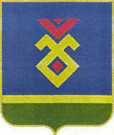 АДМИНИСТРАЦИЯСЕЛЬСКОГО  ПОСЕЛЕНИЯУЛУ-ТЕЛЯКСКИЙ СЕЛЬСОВЕТ   МУНИЦИПАЛЬНОГО РАЙОНА ИГЛИНСКИЙ РАЙОН
РЕСПУБЛИКИ  БАШКОРТОСТАН(УЛУ-ТЕЛЯКСКИЙ СЕЛЬСОВЕТ   ИГЛИНСКОГО РАЙОНА РЕСПУБЛИКИ  БАШКОРТОСТАН)АДМИНИСТРАЦИЯСЕЛЬСКОГО  ПОСЕЛЕНИЯУЛУ-ТЕЛЯКСКИЙ СЕЛЬСОВЕТ   МУНИЦИПАЛЬНОГО РАЙОНА ИГЛИНСКИЙ РАЙОН
РЕСПУБЛИКИ  БАШКОРТОСТАН(УЛУ-ТЕЛЯКСКИЙ СЕЛЬСОВЕТ   ИГЛИНСКОГО РАЙОНА РЕСПУБЛИКИ  БАШКОРТОСТАН)АДМИНИСТРАЦИЯСЕЛЬСКОГО  ПОСЕЛЕНИЯУЛУ-ТЕЛЯКСКИЙ СЕЛЬСОВЕТ   МУНИЦИПАЛЬНОГО РАЙОНА ИГЛИНСКИЙ РАЙОН
РЕСПУБЛИКИ  БАШКОРТОСТАН(УЛУ-ТЕЛЯКСКИЙ СЕЛЬСОВЕТ   ИГЛИНСКОГО РАЙОНА РЕСПУБЛИКИ  БАШКОРТОСТАН)ҠАРАР29   июнь 2023й.       №02-09-31       №02-09-31       №02-09-31          ПОСТАНОВЛЕНИЕ      29  июня 2023 г.